System RequirementsIf You Are Viewing From Your iPad/Safari1. Check that your Safari cookies are set to "Always" 
2. Log in to your course and begin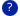 Your BrowserScreen ResolutionRecommended: 1024 x 768 pixels (or higher)Your Screen Resolution: 1920 × 1080 pixelsSuggested Plug-InsNavigationHere are some important navigational buttons used across the course:

Basic Navigation Bar: You will notice the navigation pane at the top of the lesson player. The navigation options on this page are:Topic Menu: Use the topic drop-down menu to move to a new topic.Section Navigation Bar: Use the section navigation bar to jump to a specific section in that topic.Next: Click this arrow to navigate forward in the lesson.Back: Click this arrow to view the previous screen.Page Numbers: Click these to jump to a specific page, or rollover them to see what's coming.Notes: Click this icon to open the notes window and to take notes or see notes taken previously.Glossary: Click this icon to view the glossary of terms for the course.Audio: Click this icon to turn the audio on or off.Print: Click this icon to print the current screen you are viewing.Help: Click the help icon to view a menu that provides more specific information on how to use the lesson player.Other Linking Options: You may notice the following additional links on various screens in a lesson:Enrichment Content: You will notice a variety of icons and links within, and at the bottom, of some pages. Clicking these will launch content that will enrich your learning experience. This may come in the form of: video, audio, animations, photographs, presentations and/or documents.Tips for SuccessAs you prepare to participate in the course, please consider the following tips for success:Know the schedule and keep the pace. Your instructor will inform you of the class schedule.Contribute to Quality Discussions. In general, your participation grade for discussions will be based on:The quality of your responseWhether your response was timely and met the deadline.The ability of your comments to motivate others in a collaborative effort.Your instructor will inform you of how often you are expected to participate.CreditsClick here to view crediting information for this course.Operating SystemsBrowsersWindowsXP, Vista, 7Internet Explorer 6.x, 7.x, 8.x
Firefox 2.x, 3.x, 4.x+MacOS10.2, 10.3, 10.4, 10.5, 10.6+Safari 2.x, 3.x, 4.x
Firefox 2.x, 3.x, 4.x+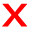 You are using Safari /5.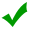 JavascriptPop-ups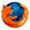 Download Firefox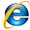 Download Internet Explorer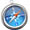 Download SafariAdobe Reader
Opens documents saved as Portable Document Format (PDF)Adobe Flash Player 
Displays animations and interactive Flash media objectsWindows Media PlayerInstall 
Plays Windows Media file formatsQuickTime PlayerInstall 
Plays QuickTime objectsRealPlayerInstall 
Plays RealPlayer media objectsAdobe Shockwave Player 
Displays interactive contentJava 
Plays Java Applets